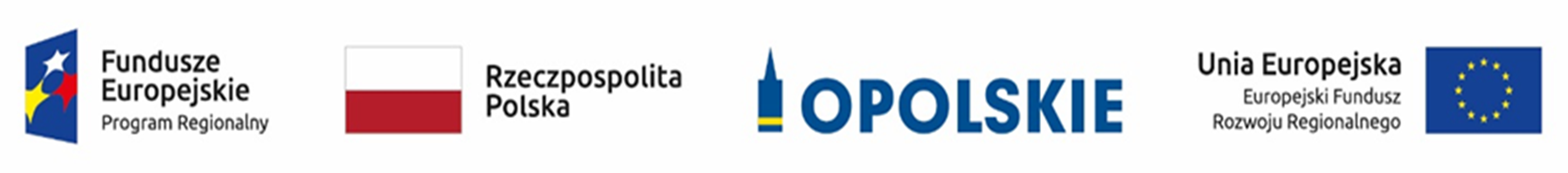 Lista projektów ocenionych w trybie konkursowym w ramach naboru do poddziałania 
3.2.1 Efektywność energetyczna w budynkach publicznych dla subregionu brzeskiego  RPO WO 2014-2020 Lp.Nr wnioskuTytuł projektuNazwa wnioskodawcyKwota wnioskowanego dofinansowania[PLN]Koszt całkowity projektu[PLN]Wynik oceny[%]Status projektu1RPOP.03.02.01-16-0005/18Termomodernizacja budynków użyteczności publicznej Powiatu Brzeskiego z wykorzystaniem odnawialnych źródeł energii – Sala gimnastyczna II Liceum Ogólnokształcącego w BrzeguPowiat Brzeski624 865,25790 968,6875,00Wybrany do dofinansowania     Źródło: opracowanie własne na podstawie uchwały Zarządu Województwa Opolskiego nr 66/2018 z dnia 11 grudnia 2018 r. w sprawie rozstrzygnięcia konkursu 
nr RPOP.03.02.01-IZ.00-16-002/18 dla subregionu brzeskiego w ramach Osi III Gospodarka niskoemisyjna dla poddziałania 3.2.1 Efektywność energetyczna w budynkach publicznych Regionalnego Programu Operacyjnego Województwa Opolskiego na lata 2014-2020.     Źródło: opracowanie własne na podstawie uchwały Zarządu Województwa Opolskiego nr 66/2018 z dnia 11 grudnia 2018 r. w sprawie rozstrzygnięcia konkursu 
nr RPOP.03.02.01-IZ.00-16-002/18 dla subregionu brzeskiego w ramach Osi III Gospodarka niskoemisyjna dla poddziałania 3.2.1 Efektywność energetyczna w budynkach publicznych Regionalnego Programu Operacyjnego Województwa Opolskiego na lata 2014-2020.     Źródło: opracowanie własne na podstawie uchwały Zarządu Województwa Opolskiego nr 66/2018 z dnia 11 grudnia 2018 r. w sprawie rozstrzygnięcia konkursu 
nr RPOP.03.02.01-IZ.00-16-002/18 dla subregionu brzeskiego w ramach Osi III Gospodarka niskoemisyjna dla poddziałania 3.2.1 Efektywność energetyczna w budynkach publicznych Regionalnego Programu Operacyjnego Województwa Opolskiego na lata 2014-2020.     Źródło: opracowanie własne na podstawie uchwały Zarządu Województwa Opolskiego nr 66/2018 z dnia 11 grudnia 2018 r. w sprawie rozstrzygnięcia konkursu 
nr RPOP.03.02.01-IZ.00-16-002/18 dla subregionu brzeskiego w ramach Osi III Gospodarka niskoemisyjna dla poddziałania 3.2.1 Efektywność energetyczna w budynkach publicznych Regionalnego Programu Operacyjnego Województwa Opolskiego na lata 2014-2020.     Źródło: opracowanie własne na podstawie uchwały Zarządu Województwa Opolskiego nr 66/2018 z dnia 11 grudnia 2018 r. w sprawie rozstrzygnięcia konkursu 
nr RPOP.03.02.01-IZ.00-16-002/18 dla subregionu brzeskiego w ramach Osi III Gospodarka niskoemisyjna dla poddziałania 3.2.1 Efektywność energetyczna w budynkach publicznych Regionalnego Programu Operacyjnego Województwa Opolskiego na lata 2014-2020.     Źródło: opracowanie własne na podstawie uchwały Zarządu Województwa Opolskiego nr 66/2018 z dnia 11 grudnia 2018 r. w sprawie rozstrzygnięcia konkursu 
nr RPOP.03.02.01-IZ.00-16-002/18 dla subregionu brzeskiego w ramach Osi III Gospodarka niskoemisyjna dla poddziałania 3.2.1 Efektywność energetyczna w budynkach publicznych Regionalnego Programu Operacyjnego Województwa Opolskiego na lata 2014-2020.     Źródło: opracowanie własne na podstawie uchwały Zarządu Województwa Opolskiego nr 66/2018 z dnia 11 grudnia 2018 r. w sprawie rozstrzygnięcia konkursu 
nr RPOP.03.02.01-IZ.00-16-002/18 dla subregionu brzeskiego w ramach Osi III Gospodarka niskoemisyjna dla poddziałania 3.2.1 Efektywność energetyczna w budynkach publicznych Regionalnego Programu Operacyjnego Województwa Opolskiego na lata 2014-2020.     Źródło: opracowanie własne na podstawie uchwały Zarządu Województwa Opolskiego nr 66/2018 z dnia 11 grudnia 2018 r. w sprawie rozstrzygnięcia konkursu 
nr RPOP.03.02.01-IZ.00-16-002/18 dla subregionu brzeskiego w ramach Osi III Gospodarka niskoemisyjna dla poddziałania 3.2.1 Efektywność energetyczna w budynkach publicznych Regionalnego Programu Operacyjnego Województwa Opolskiego na lata 2014-2020.     Źródło: opracowanie własne na podstawie uchwały Zarządu Województwa Opolskiego nr 66/2018 z dnia 11 grudnia 2018 r. w sprawie rozstrzygnięcia konkursu 
nr RPOP.03.02.01-IZ.00-16-002/18 dla subregionu brzeskiego w ramach Osi III Gospodarka niskoemisyjna dla poddziałania 3.2.1 Efektywność energetyczna w budynkach publicznych Regionalnego Programu Operacyjnego Województwa Opolskiego na lata 2014-2020.